ЗЕМСКОЕ СОБРАНИЕКРАСНОКАМСКОГО МУНИЦИПАЛЬНОГО РАЙОНАПЕРМСКОГО КРАЯРЕШЕНИЕ30.03.2016                                                                                        № 37                                                              .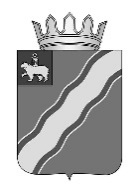 О внесении изменений в Кодекс этики и служебного поведения муниципальных служащих Краснокамского муниципального района, утвержденный решением Земского Собрания Краснокамского муниципального района от 31.03.2011 № 41 В соответствии с Федеральным законом от 25 декабря . № 273-ФЗ «О противодействии коррупции», указами губернатора Пермского края от 20 октября 2014 г. № 180 «О внесении изменений в отдельные указы губернатора Пермского края», от 20 октября 2015 г. № 149 «Об отдельных мерах по противодействию коррупции, принимаемых заместителями председателя Правительства Пермского края, руководителями исполнительных органов государственной власти Пермского края», Уставом Краснокамского муниципального районаЗемское Собрание Краснокамского муниципального района РЕШАЕТ:1. Внести в Кодекс этики и служебного поведения муниципальных служащих Краснокамского муниципального района, утвержденный решением Земского Собрания Краснокамского муниципального района от 31 января 2011 г. № 41, следующие изменения:1.1. Дополнить пункт 13 абзацем вторым следующего содержания:«Муниципальные служащие должны воздерживаться от поведения (высказываний, жестов, действий), которое может быть воспринято окружающими как согласие принять взятку или как просьба о даче взятки.»;1.2. В пункте 15 после слов «сведения о доходах,» дополнить словом «расходах,».2. Решение подлежит опубликованию в специальном выпуске «Официальные материалы органов местного самоуправления Краснокамского муниципального района» газеты «Краснокамская звезда».3. Контроль за исполнением решения возложить на комиссию по социальной политике и социальной защите населения Земского Собрания Краснокамского муниципального района (Р.Т.Хасанов).Глава Краснокамскогомуниципального района – глава администрации Краснокамскогомуниципального района   Председатель Земского СобранияКраснокамского муниципального района Ю.Ю.КрестьянниковГ.П.Новиков